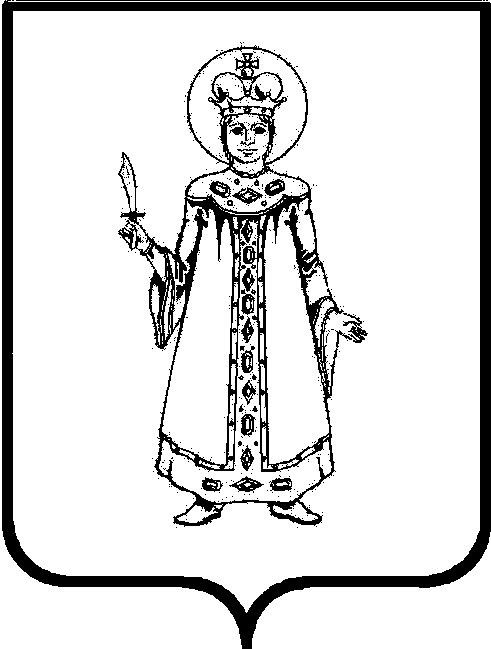 П О С Т А Н О В Л Е Н И ЕАДМИНИСТРАЦИИ СЛОБОДСКОГО СЕЛЬСКОГО ПОСЕЛЕНИЯ УГЛИЧСКОГО МУНИЦИПАЛЬНОГО РАЙОНАот 26. 07. 2019 г.    № 177Об утверждении Плана мероприятий по оздоровлению муниципальных финансов бюджета  Слободского сельского поселения на 2019-2024 годыВ целях повышения эффективности поступлений налоговых и неналоговых доходов, а также сокращения недоимки  и оптимизации расходов бюджета Слободского сельского поселения, на основании Устава Слободского сельского поселенияАДМИНИСТРАЦИЯ ПОСЕЛЕНИЯ ПОСТАНОВЛЯЕТ:1. Утвердить  План  мероприятий по оздоровлению муниципальных финансов бюджета  Слободского сельского поселения на 2019-2024 годы (приложение).  2. Разместить  План мероприятий по оздоровлению муниципальных финансов бюджета  Слободского сельского поселения на 2019-2024 годы на официальном сайте Слободского сельского поселения  и опубликовать в «Информационном вестнике Слободского сельского поселения».3. Контроль за исполнением настоящего постановления оставляю за собой. 	4. Настоящее постановление вступает в силу с момента подписания.Глава поселения                                                                М.А. АракчееваПриложение к постановлению Администрации Слободского сельского поселения№ 177 от 26.07.2019План мероприятий по оздоровлению  муниципальных финансов бюджета Слободского сельского поселения  на 2019-2024годы№п/пНаименование мероприятияИсполнителиИсполнителиСрок исполненияЦелевой показательЦелевой показательФинансовая оценка, тыс. рубФинансовая оценка, тыс. рубФинансовая оценка, тыс. рубФинансовая оценка, тыс. рубФинансовая оценка, тыс. рубФинансовая оценка, тыс. рубФинансовая оценка, тыс. рубФинансовая оценка, тыс. рубФинансовая оценка, тыс. рубФинансовая оценка, тыс. рубФинансовая оценка, тыс. рубФинансовая оценка, тыс. рубФинансовая оценка, тыс. рубФинансовая оценка, тыс. руб№п/пНаименование мероприятияИсполнителиИсполнителиСрок исполненияЦелевой показательЦелевой показатель20192019201920202020202120212022202220222023202320242024Раздел 1.Меры по увеличение поступлений налоговых и неналоговых доходовРаздел 1.Меры по увеличение поступлений налоговых и неналоговых доходовРаздел 1.Меры по увеличение поступлений налоговых и неналоговых доходовРаздел 1.Меры по увеличение поступлений налоговых и неналоговых доходовРаздел 1.Меры по увеличение поступлений налоговых и неналоговых доходовРаздел 1.Меры по увеличение поступлений налоговых и неналоговых доходовРаздел 1.Меры по увеличение поступлений налоговых и неналоговых доходовРаздел 1.Меры по увеличение поступлений налоговых и неналоговых доходовРаздел 1.Меры по увеличение поступлений налоговых и неналоговых доходовРаздел 1.Меры по увеличение поступлений налоговых и неналоговых доходовРаздел 1.Меры по увеличение поступлений налоговых и неналоговых доходовРаздел 1.Меры по увеличение поступлений налоговых и неналоговых доходовРаздел 1.Меры по увеличение поступлений налоговых и неналоговых доходовРаздел 1.Меры по увеличение поступлений налоговых и неналоговых доходовРаздел 1.Меры по увеличение поступлений налоговых и неналоговых доходовРаздел 1.Меры по увеличение поступлений налоговых и неналоговых доходовРаздел 1.Меры по увеличение поступлений налоговых и неналоговых доходовРаздел 1.Меры по увеличение поступлений налоговых и неналоговых доходовРаздел 1.Меры по увеличение поступлений налоговых и неналоговых доходовРаздел 1.Меры по увеличение поступлений налоговых и неналоговых доходов1.1.Обеспечение выполнения показателей по мобилизации налоговых и неналоговых доходов в бюджет сельского поселенияАдминистрация Администрация Ежегодно до 31 декабряДополнительное поступление налоговых и неналоговых доходов в бюджет сельского поселения (тыс.рублей)Дополнительное поступление налоговых и неналоговых доходов в бюджет сельского поселения (тыс.рублей)не менее 10,0не менее 10,0не менее 10,0не менее 10,0не менее 10,0не менее 10,0не менее 10,0не менее 10,0не менее 10,0не менее 10,0не менее 10,0не менее 10,0не менее 10,0не менее 10,01.2.Обеспечение темпа роста налоговых и неналоговых доходов сельского поселения к уровню предыдущего годаАдминистрация Администрация Ежегодно до 31 декабряОтношение фактического объема поступлений налоговых и неналоговых доходов в бюджет сельского поселения к аналогичному показателю прошлого года %Отношение фактического объема поступлений налоговых и неналоговых доходов в бюджет сельского поселения к аналогичному показателю прошлого года %Не менее101,0Не менее101,0Не менее101,0Не менее101,0Не менее101,0Не менее101,0Не менее101,0Не менее101,0Не менее101,0Не менее101,0Не менее101,0Не менее101,0Не менее101,0Не менее101,01.3.Последовательная работа по идентификации земельных участков и инвентаризации объектов недвижимости, не зарегистрированных в органах, осуществляющих технический учет и государственную регистрацию прав на недвижимостьСпециалист администрацииСпециалист администрацииВ течение года Выявлениене зарегистрированных земельных участков и объектов недвижимости(да, нет) Выявлениене зарегистрированных земельных участков и объектов недвижимости(да, нет) дададададададададададададада1.4.проведение мероприятий по внесению в ЕГРН сведений о земельных участках и иных объектах недвижимого имущества и их правообладателяхСпециалист администрации Специалист администрации В течение годаВнесение сведений о земельных участках и объектах недвижимости в ЕГРНВнесение сведений о земельных участках и объектах недвижимости в ЕГРНдададададададададададададада1.5выявление используемых не по целевому назначению (неиспользуемых) земель сельскохозяйственного назначения или земель в составе зон сельскохозяйственного использования в населенных пунктах и представление соответствующей информации в территориальные налоговые органы;Администрация поселения Администрация поселения В течение годаОпределение количества земельных участков, используемых не по назначению, шт.Определение количества земельных участков, используемых не по назначению, шт.555555555555551.6.Осуществление контроля за полнотой перечисления в бюджет сельского поселения платы за наем жилых помещений муниципального жилищного фонда сельского поселения, находящегося в муниципальной собственности поселениядадададададададададададададаРаздел 2. Мероприятия по оптимизации расходов бюджета Слободского сельского поселенияРаздел 2. Мероприятия по оптимизации расходов бюджета Слободского сельского поселенияРаздел 2. Мероприятия по оптимизации расходов бюджета Слободского сельского поселенияРаздел 2. Мероприятия по оптимизации расходов бюджета Слободского сельского поселенияРаздел 2. Мероприятия по оптимизации расходов бюджета Слободского сельского поселенияРаздел 2. Мероприятия по оптимизации расходов бюджета Слободского сельского поселенияРаздел 2. Мероприятия по оптимизации расходов бюджета Слободского сельского поселенияРаздел 2. Мероприятия по оптимизации расходов бюджета Слободского сельского поселенияРаздел 2. Мероприятия по оптимизации расходов бюджета Слободского сельского поселенияРаздел 2. Мероприятия по оптимизации расходов бюджета Слободского сельского поселенияРаздел 2. Мероприятия по оптимизации расходов бюджета Слободского сельского поселенияРаздел 2. Мероприятия по оптимизации расходов бюджета Слободского сельского поселенияРаздел 2. Мероприятия по оптимизации расходов бюджета Слободского сельского поселенияРаздел 2. Мероприятия по оптимизации расходов бюджета Слободского сельского поселенияРаздел 2. Мероприятия по оптимизации расходов бюджета Слободского сельского поселенияРаздел 2. Мероприятия по оптимизации расходов бюджета Слободского сельского поселенияРаздел 2. Мероприятия по оптимизации расходов бюджета Слободского сельского поселенияРаздел 2. Мероприятия по оптимизации расходов бюджета Слободского сельского поселенияРаздел 2. Мероприятия по оптимизации расходов бюджета Слободского сельского поселенияРаздел 2. Мероприятия по оптимизации расходов бюджета Слободского сельского поселения12.1.Соблюдение норматива расходов на содержание органов местного самоуправления, установленного Департаментом финансов Ярославской областиСпециалист администрацииЕжегодно до 31 декабряЕжегодно до 31 декабрянормативы формирования расходов на содержание органов местного самоуправления соблюдены, да/нетдададададададададададададада2  2.2.Мониторинг расходов на оплату коммунальных услуг Специалист администрацииВ течении годаВ течении годаМероприятия по снижению расходов на коммунальные услуги да/нетдададададададададададададада2.3.Недопущение образования просроченной кредиторской задолженностиБухгалтерия администрации поселенияВ течении годаВ течении годасокращение кредиторской задолженности в течении года %5555555555555512.4.Проведение оценки эффективности реализации муниципальных программСпециалист поселенияежегодноежегодносводный годовой доклад о ходе реализации и об оценке эффективности муниципальных программ подготовлен, да/нетдададададададададададададада12.5.Формирование проекта бюджета сельского поселения на очередной год и плановый период в рамках муниципальных программГлава поселения и специалистыежегодно до 15 ноябряежегодно до 15 ноябрядоля программных расходов бюджета сельского поселения, %не менее 50не менее 50не менее 50не менее 50не менее 50не менее 50не менее 50не менее 50не менее 50не менее 50не менее 50не менее 50не менее 50не менее 5012.6.Разработка (актуализация) документов стратегического Специалисты администрацииежегодноежегодномуниципальные правовые актыразработаны (актуализидададададададададададададада12.6.планирования администрации сельского поселениярованы), да/нет12.7.Оптимизация неэффективных расходов бюджета сельского поселенияСпециалист администрацииВ течение годаВ течение годасводный доклад о результатах оптимизации в отчетном году, да/нетдададададададададададададада12.8.#G0Размещение заказов на поставки товаров, выполнение работ, оказание услуг для муниципальных нужд на конкурсной основе: открытые конкурсы, аукционы, запросы котировок Администрация поселенияВ течение годаВ течение годаСтрогое соблюдение ФЗ №44-ФЗ, да/ нетдададададададададададададада12.9.Обоснование стоимости выполнения планируемых программных мероприятий путем проведения обязательной экспертизы проектно-сметной документации Администрация поселенияПо мере необходимостиПо мере необходимостиОбязательное проведение экспертизы проектно-сметной документации ,да/нетдададададададададададададада13.0.Осуществление работы по реализации энергосберегающих мероприятий Администрация поселенияВ течение годаВ течение годаПроведение энергосберегающих мероприятий по уличному освещению, да/нетдададададададададададададада